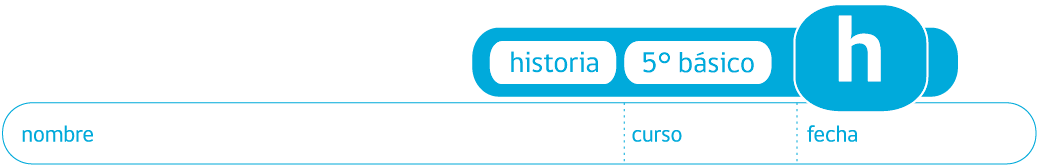 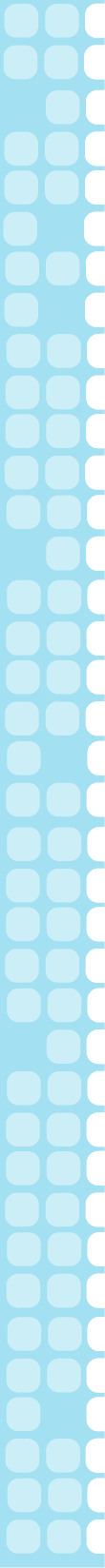 PAUTA ACTIVIDAD: AFICHE DE RECURSOS ECONÓMICOSElaborado por: Ministerio de Educación, Chile Ítem evaluadoMuy Bueno(10 puntos)Bueno(entre 7 y 9 puntos)Insatisfactorio(entre 4 y 6 puntos)Malo(entre 1 y 3 puntos)Malo(entre 1 y 3 puntos)ContenidoLa información puesta es acorde a la actividad de la región. Se incluyen los recursos naturalesSe falla en dos puntos de la información de la región.Falla en más de 3 puntos de la información de la región.La información está muy incompleta.La información está muy incompleta.Diagramación del afiche(seguir las instrucciones de la pauta)Sigue las instrucciones dadas en la guía para la formación del afiche.Falla en la elaboración de una de las partes del afiche. Falla en la elaboración de dos de las partes del afiche.Falla en la elaboración de las tres partes del afiche.Falla en la elaboración de las tres partes del afiche.ImágenesLas imágenes  corresponden a la actividad económica acordada.Las imágenes no corresponden a la actividad.Las imágenes no corresponden a una actividad de la región.No se incluyen imágenesNo se incluyen imágenesCreatividadEl afiche se caracteriza por ser creativo: llama la atención para ser leído.Se utilizan colores y llama la atención leerlo. Se falla en las lecturas: muy largas y poco originales.Le falta creatividad: utiliza pocos colores e imágenes. Mucha lectura.No llama la atención para ser leído. No se utilizan imágenes ni colores.No llama la atención para ser leído. No se utilizan imágenes ni colores.Redacción y OrtografíaLos textos están escritos correctamente, sin faltas de redacción y ortografía.Los textos están escritos correctamente, presentando un  máximo de 5 faltas.Presenta más de 5 faltas de ortografía.Se falla constantemente en la ortografía.Se falla constantemente en la ortografía.Presentación (limpieza y orden)Se presenta de forma limpia y ordenadaTiene pocas faltas a la limpieza y el ordenFalla de forma reiterada Poca preocupación por la limpieza y el orden del tríptico